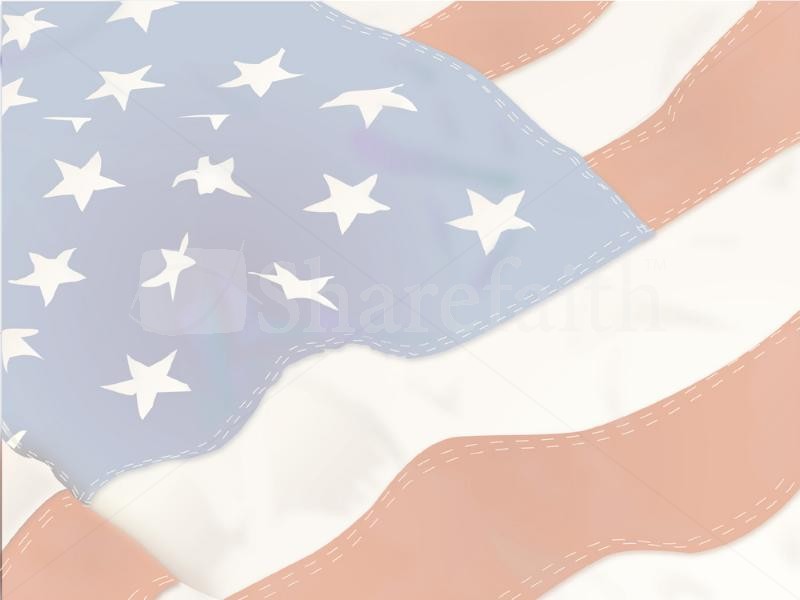 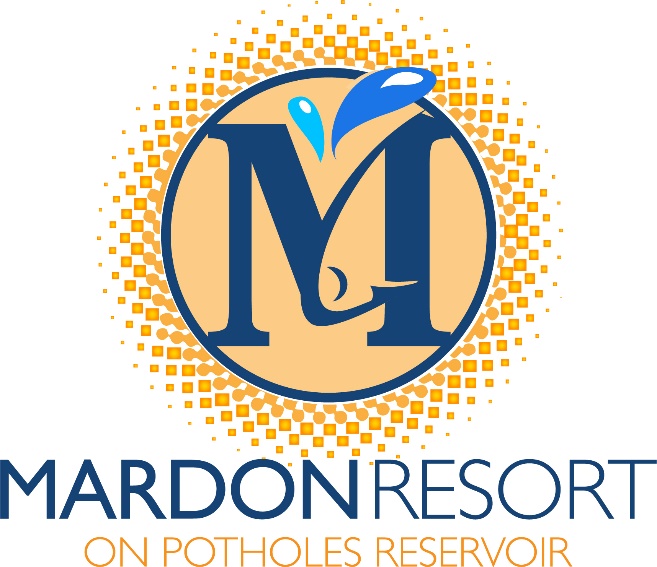 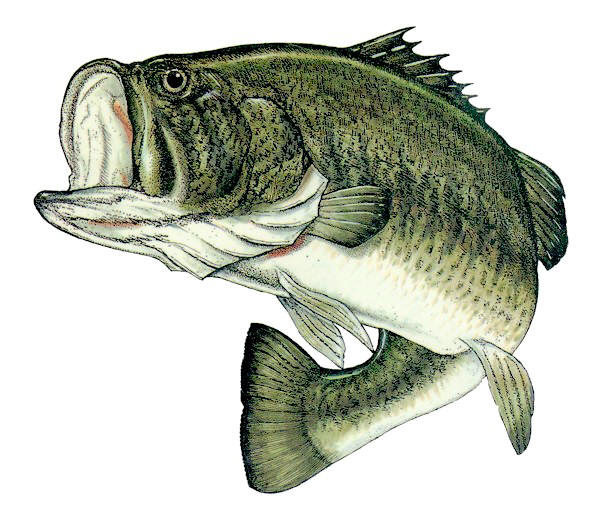 Detach Entry form below and mail to: MarDon Resort 8198 Hwy 262 SE Othello, WA 99344/Checks Payable to CWFAC